26.01.2021г.20-ПСО-2дОбществознание  (экономика)Практическое занятие: Функции государства в экономикеЦели: Выявить основные функции государства в рыночной экономике и механизмов государственного регулирования экономики.Ход урокаИспользуя приведенную информацию выполнить следующие задания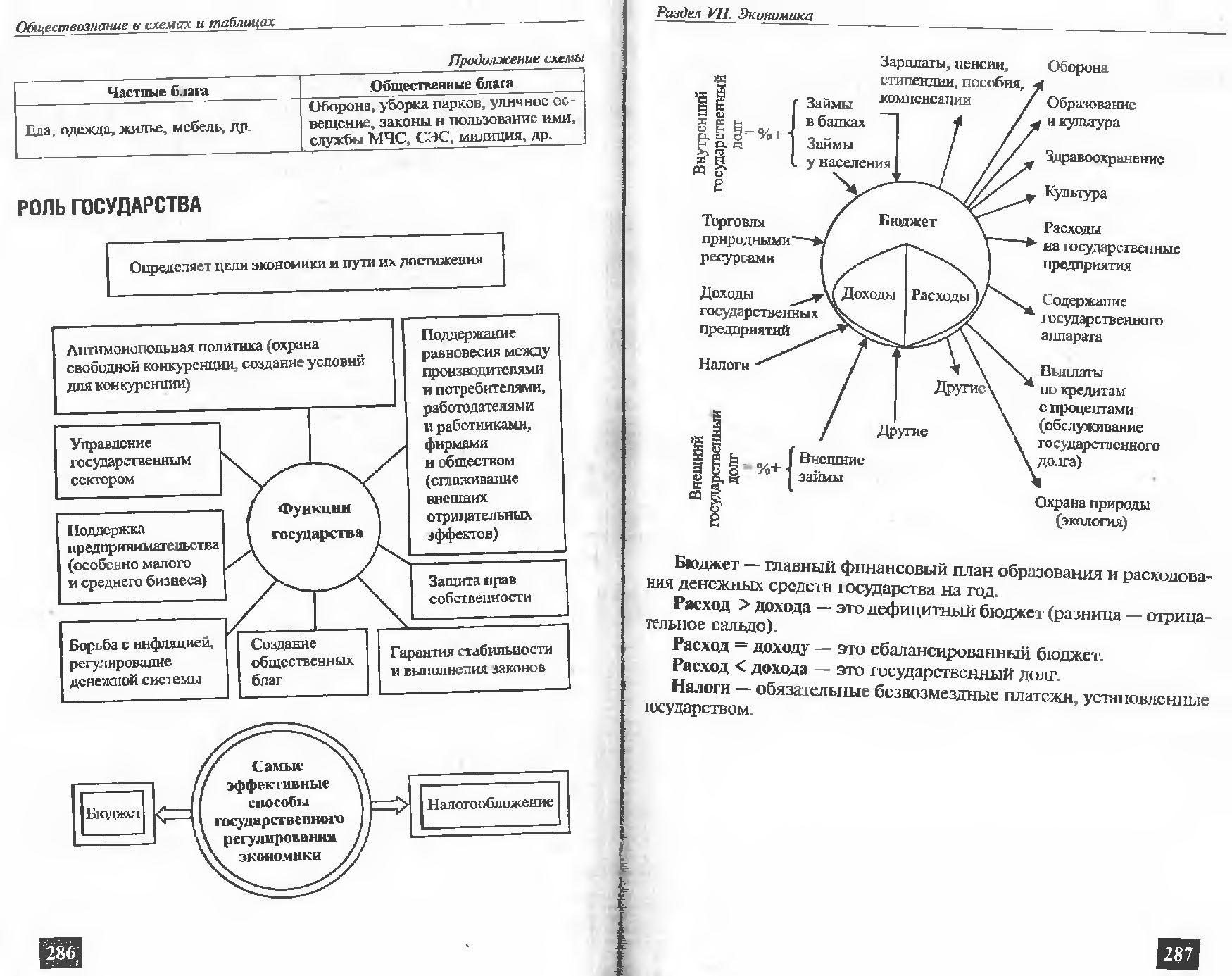 Задание 1. Составить схемы:«Функции государства»Способы гос.регулирования экономики«Структура бюджета»Задание 2. Закончить определение:Роспись доходов и расходов государства на год – это…..Назвать типы бюджетов по соотношении расходов и доходовЭкономическая политика, направленная против инфляции, включает адаптационные меры (приспособление к инфляции) — индексация доходов, контроль за уровнем цен и ликвидационные (антиинфляционные) меры — активное снижение инфляции посредством экономического спада и роста безработицы.Если указанные меры не помогают, то тогда государство будет вынуждено проводить денежную реформу.Денежная реформа — это полное или частичное изменение денежной системы страны. Данные изменения могут осуществляться государством несколькими методами.Налоговая политика — это система мероприятий государства в области налогообложения, которая строится с учетом компромисса интересов государства и налогоплательщиков.Налогообложению подлежат: прибыль; доходы; стоимость определенных товаров; стоимость, добавленная обработкой; имущество; передача собственности (дарение, продажа, наследование); операции с ценными бумагами; отдельные виды деятельности.Налоги — это обязательные платежи физических и юридических лиц государствуНалоги подразделяются на прямые и косвенные.Прямые налоги — обязательные платежи, взимаемые государством с доходов или имущества юридических и физических лиц (подоходный налог с населения и налог на прибыль с фирм, налог на имущество, недвижимость, дарение, наследство, финансовые операции).Косвенные налоги — устанавливаются в виде надбавок к цене товара и услуг (акцизные сборы, налог с продаж, частично налог на добавленную стоимость, таможенные пошлины, налог на экспорт).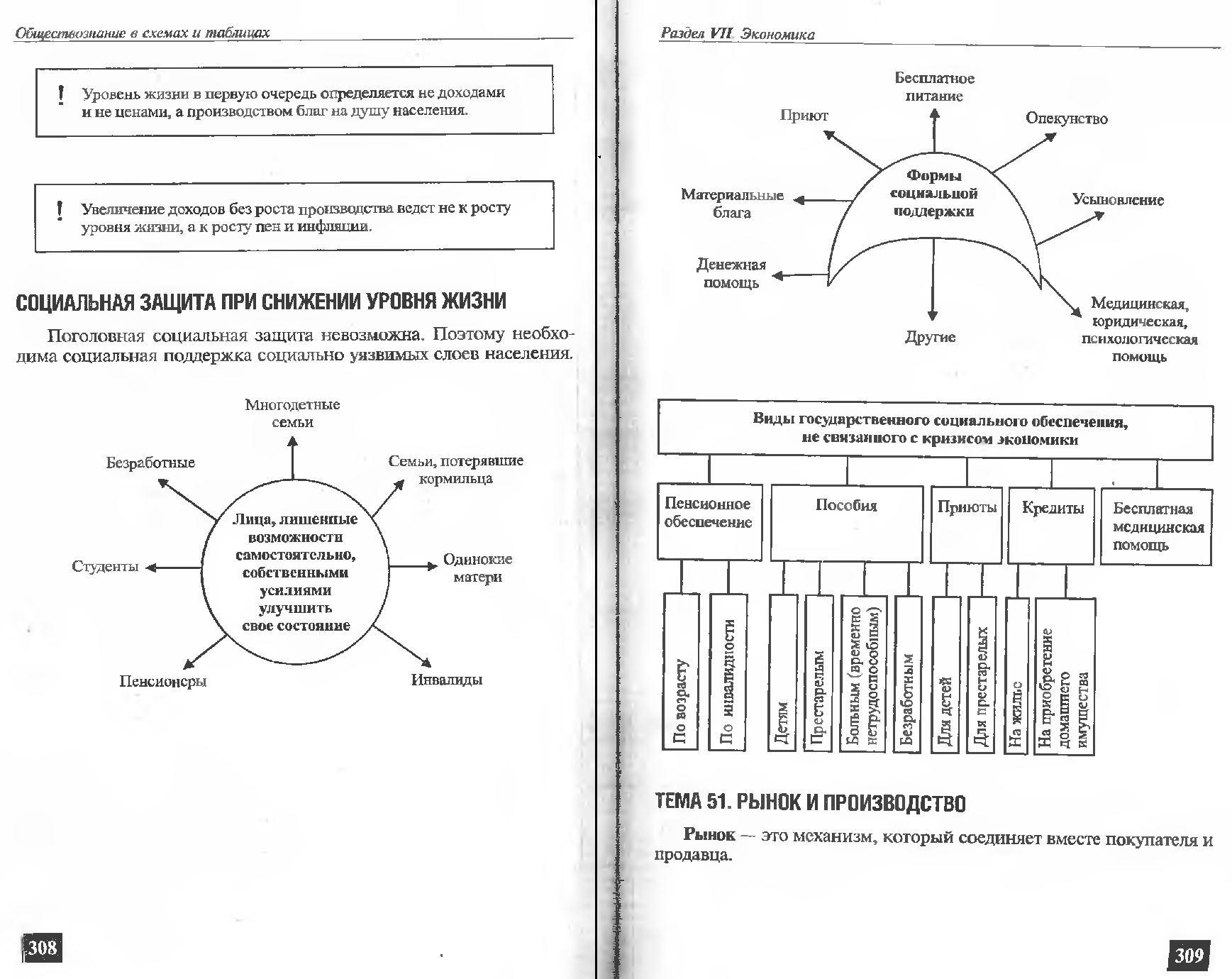 Задание 3. Закончить определение1.Налоги – это ….Система мероприятий государства в области налогообложения, которая строится с учетом компромисса интересов государства и налогоплательщиков – это….Задание 4.Составить схему «Типы налогов»Составить перечень объектов налогообложенияЗадание 5. Составить схемы по соц.поддержке населения государством:Социальная защита при снижении уровня жизниФормы социальной поддержкеВиды государственного соц.обеспечения.В отчёте  укажите цель занятия  и ответьте на контрольные вопросы, сделайте соответствующие выводы.